Live Well Allegheny: 
2018 Learning Collaborative Series 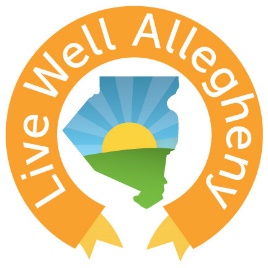 Stress Management & Health
Monday, March 12th ∙ 2:00 – 4:30PMHosanna House Event Center807 Wallace Avenue, 3rd Floor, Pittsburgh, PA 15221Meeting Objectives 
Empower members with tools, resources, and success stories that they can use to encourage and enable healthy choices.  Unite members to recognize the potential in their communities to achieve the goal of making Allegheny County the healthiest county.Ignite Live Well Allegheny leaders to be change makers in their communities. Agenda
Opening: Live Well Allegheny, Hannah Hardy Session #1: Stress & Health  How Stress Impacts your Health: Lorraine Starsky, BSN, RN, Allegheny County Health Department The Stress of Trauma – Impacts on Health: Taili Thompson, Allegheny County Health Department & Rev. Paul Abernathy, FOCUS PittsburghSession #2: Ways to Manage StressMindfulness: Richard King, PhD, Mindful PittsburghSession #3: Live Well Allegheny Partner Highlight Yoga & Grief: Connie Tinsley, Borough of Turtle CreekWrap Up & Networking Opportunity  